Peter Nydahl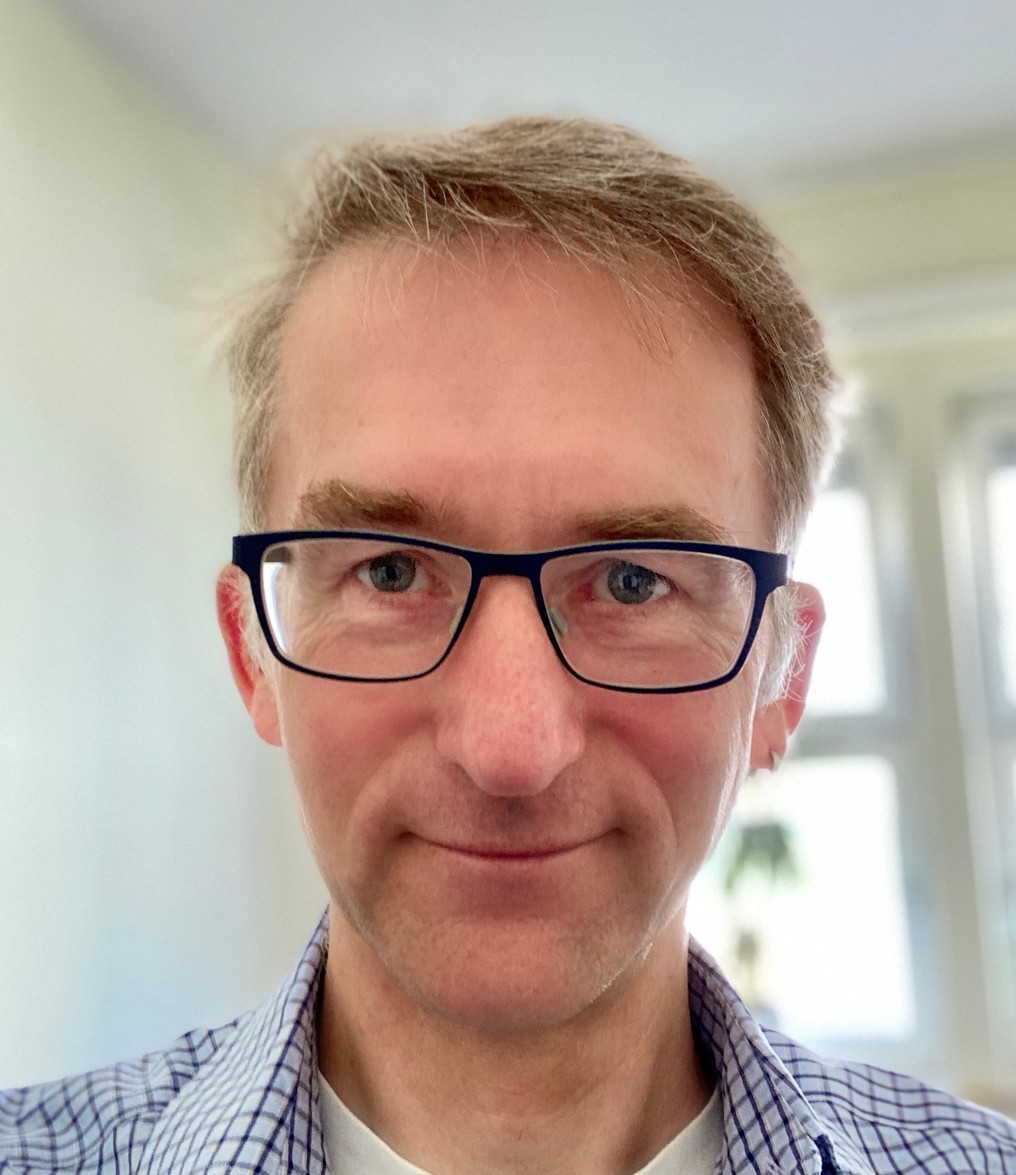 WorkPeter Nydahl, RN BScN MScN PhDa) Nursing Research, University Hospital of Schleswig Holstein, Germany b) Department of Anaesthesiology and Intensive Care Medicine, University Hospital of Schleswig Holstein, GermanyHaus V40, Brunswiker Str. 10, 24105 Kiel, GermanyQualifications1990	State Registered Nurse1994	Trainer for Basic Stimulation in nursing care1997	Instructor for Basic Stimulation in nursing care2006	Nursing expert for patients in unresponsive wakefulness syndrome2007	Mentor in Nursing2013	Bachelor of Science in Nursing2016	Master of Science in Nursing2020	Promotion/PhDEmployment:1990-current  University Hospital of Schleswig-Holstein, Campus Kiel1990-1991: ward of the ear-, nose- and throat-department1991-1996: ICU in the department of the thorax- and abdominal surgery1996-2015: ICU and Stroke Unit of the neurological department2015-current: ICU in the department of Anaesthesiology and Intensive Care Medicine2012-current  Nursing ResearchPublications (https://orcid.org/0000-0002-5178-0364)41 International peer reviewed publications112 Professional publications5 Books edited20 Book chapters6 Websites14 Posters13 Conference organization and committeesPeer review>150 manuscripts in 40 international peer reviewed journals https://publons.com/researcher/1584447/peter-nydahl/SocietiesGerman Society for Specialized Care, German Society for Critical Care Medicine, German Society for Nursing Care, German Society for Neuro Critical Care, British Association of Critical Care Nurses, Int. Society for Basic Stimulation e.v., Sepsis Help e.V., Network for early mobilization,ICU Recovery Network, international ICU Diary Network, German Delirium-Network e.V., European Society of Critical Care Medicine, Australian Society of Critical Care Nurses, Society for Critical Care MedicineConflicts/Prizes2013: George Evers Memorial Prize2018: Research grant by German Society for Critical Care Medicine and Philips2019: Best poster by German Society for Critical Care Medicine2019: Research grant German Society for Critical Care Medicine (Co-Author)Kiel, February 2021